								         Αθήνα, 13.10.2021Προς τους							         ΑΠ: 10762Προέδρους των Ιατρικών Συλλόγωντης Χώρας		Κυρία/ε Πρόεδρε,Σας διαβιβάζουμε e-mail της AstraZeneca Greece Patient Safety με ημερομηνία 13.10.2021, (ΑΠ ΠΙΣ: 10761/13.10.2021 με θέμα: VAXZEVRIA: Κίνδυνος θρομβοπενίας (περιλαμβανομένης της αυτοάνοσης θρομβοπενίας) με ή χωρίς συσχετιζόμενη αιμορραγίας (10761/13.10.2021) με τη παράκληση όπως ενημερώσετε τα μέλη περιοχής ευθύνης του Συλλόγου σας.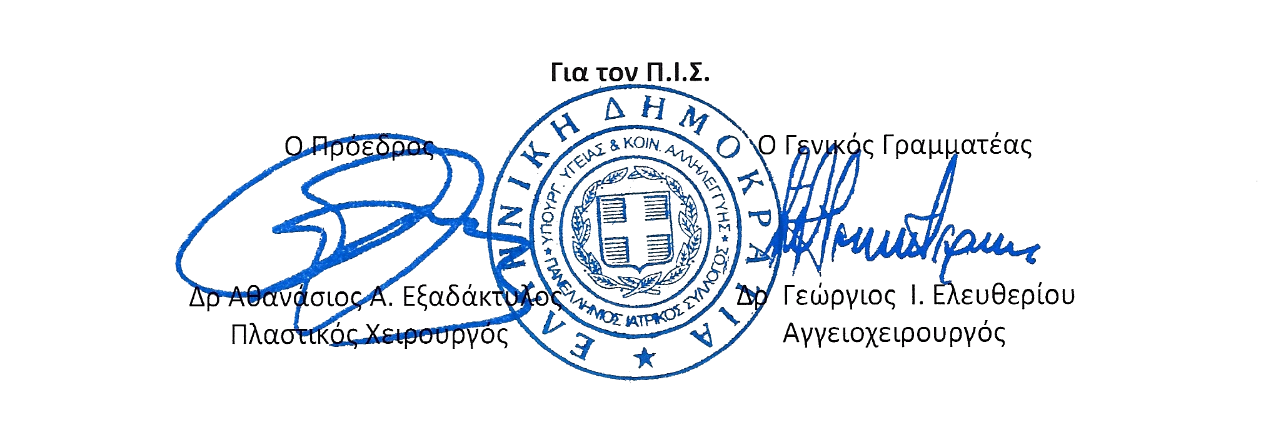 